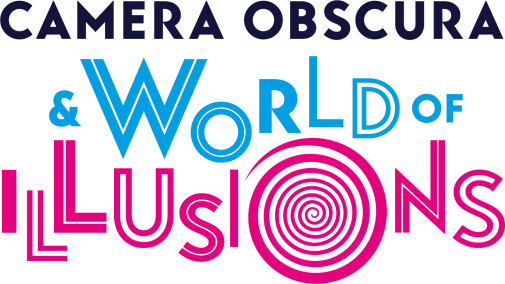 CASTLEHILL, EDINBURGH, EH1 2ND0131 226 3709info@camera-obscura.co.ukwww.camera-obscura.co.ukJOB APPLICATION FORMJOB APPLICATION FORMJOB APPLICATION FORMJOB APPLICATION FORMJOB APPLICATION FORMJOB APPLICATION FORMPosition:Date:1. PERSONAL DETAILS1. PERSONAL DETAILS1. PERSONAL DETAILS1. PERSONAL DETAILS1. PERSONAL DETAILSFirst Name:Address:Last Name:Daytime No.:Evening No.:E-mail:2. AVAILABILITY: please note start and end dates of your availability and any commitments 	(e.g. holidays)3. DETAILS OF EDUCATION3. DETAILS OF EDUCATIONSchool / College / UniversityQualifications Gained4. Do you have any other skills/qualifications which may be relevant to working at Camera Obscura 	and World of Illusions, especially language skills?5. PREVIOUS WORK EXPERIENCE: please give details of positions held over the last five years5. PREVIOUS WORK EXPERIENCE: please give details of positions held over the last five years5. PREVIOUS WORK EXPERIENCE: please give details of positions held over the last five years5. PREVIOUS WORK EXPERIENCE: please give details of positions held over the last five yearsEmployerDates Brief Details of DutiesReason for Leaving6. HOBBIES & INTERESTS: please tell us about your hobbies and interests7. Briefly give reasons why you would like to work at Camera Obscura & World of Illusions8. Are there any other facts which you think will be useful to know when we consider your 	application?9. Where did you see this post advertised?10. REFERENCES: please provide all contact details of two referees (one of whom should be your 	present or most recent employer)10. REFERENCES: please provide all contact details of two referees (one of whom should be your 	present or most recent employer)10. REFERENCES: please provide all contact details of two referees (one of whom should be your 	present or most recent employer)10. REFERENCES: please provide all contact details of two referees (one of whom should be your 	present or most recent employer)10. REFERENCES: please provide all contact details of two referees (one of whom should be your 	present or most recent employer)10. REFERENCES: please provide all contact details of two referees (one of whom should be your 	present or most recent employer)Referee 1Referee 2Referee 2Name:Occupation:Address:Tel. No.:Mobile No.:E-mail:Do we have permission to contact your referees before inviting you for interview?Do we have permission to contact your referees before inviting you for interview?Do we have permission to contact your referees before inviting you for interview?YesDo we have permission to contact your referees before inviting you for interview?Do we have permission to contact your referees before inviting you for interview?Do we have permission to contact your referees before inviting you for interview?No  